VREMENSKI ZNAKI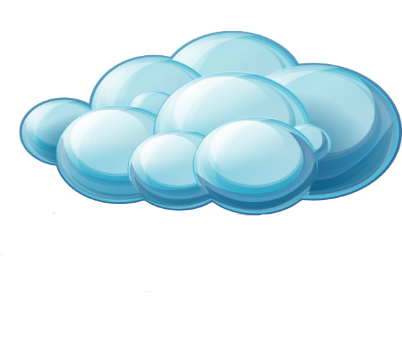 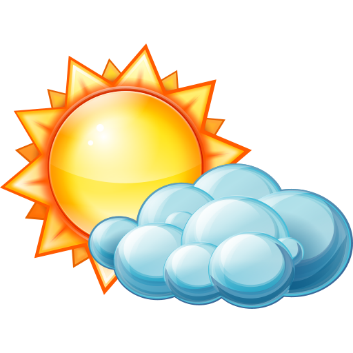 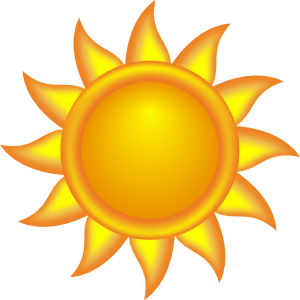 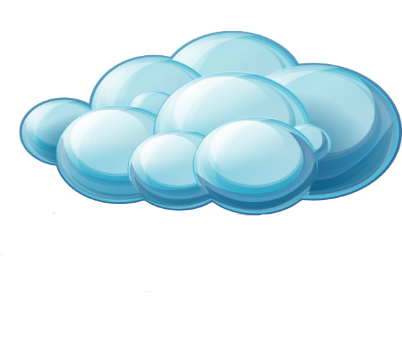 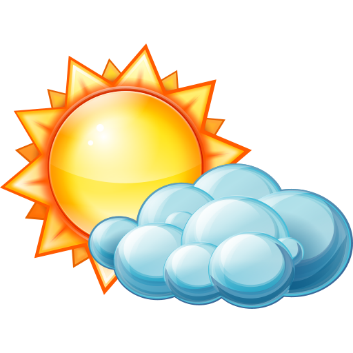 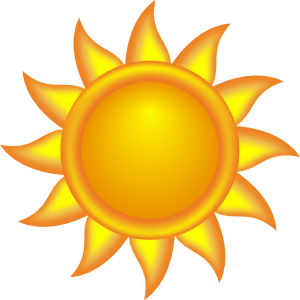                         OBLAČNO                                                     DELNO OBLAČNO                                                      SONČNO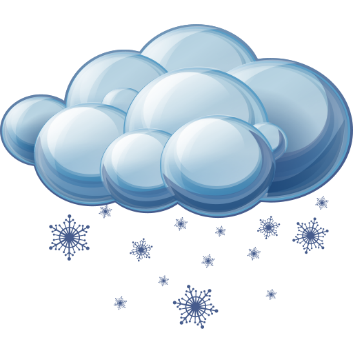 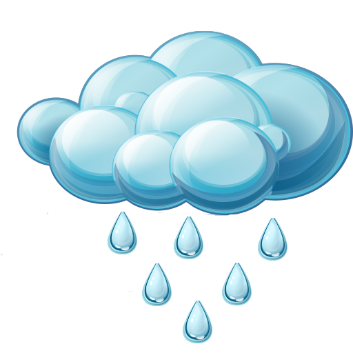 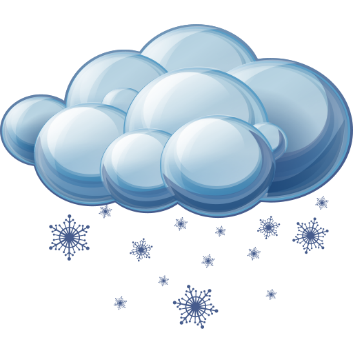 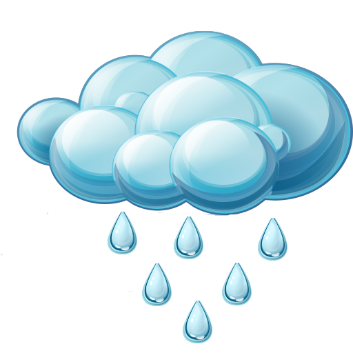                           SNEG                                                                   DEŽ                                                                    MEGLA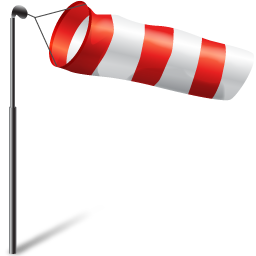 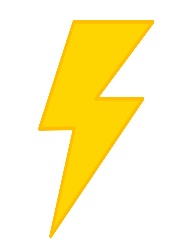 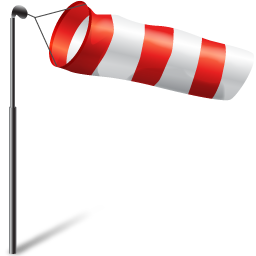 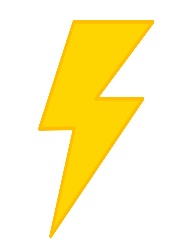                           VETER                                                                 TOČA                                                                 NEVIHTA